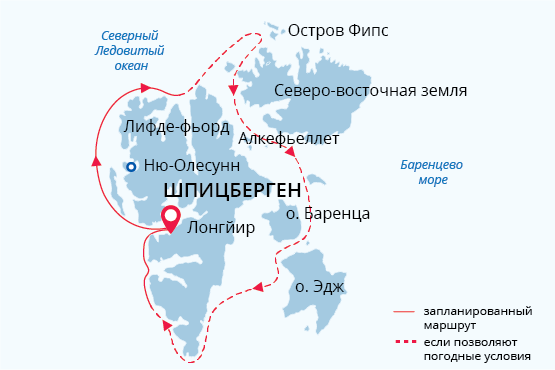 Архипелаг ШпицбергенВ царстве белого медведя25 июн. - 06 июл. 202512 днейНачало круиза: Лонгйир (Шпицберген)Окончание круиза: Лонгйир (Шпицберген)Судно «Си Спирит»Доп. опции: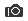 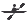 МаршрутСудно «Си Спирит»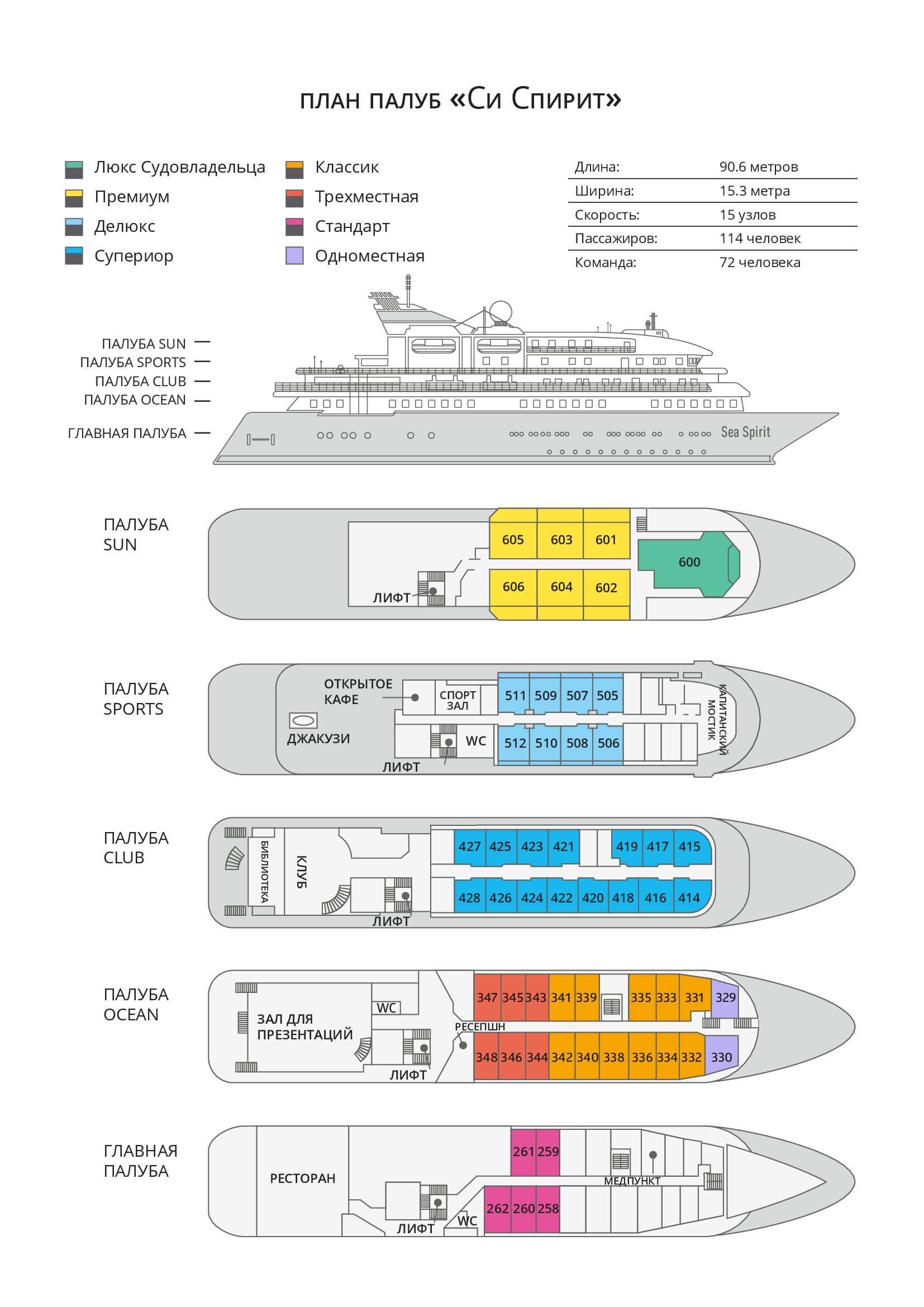 Стоимость на 1 человекаРаннее бронирование:
Скидка 15% распространяется на трехместную каюту, одноместную каюту, каюты категории Стандарт и Классик
Скидка 20% распространяется на каюты категории Супериор, Делюкс, Премиум и Люкс судовладельца. 
Акция действует на новые бронирования, подтвержденные до 30 июня 2024 года.
Одноместное размещение рассчитывается с применением коэффициента 1,7 к стоимости одного места в каютах категорий Стандарт, Классик и Супериор; коэффициента 2 к стоимости одного места в каютах категорий Делюкс, Люкс Премиум и Люкс Судовладельца. Размещение с подселением возможно в каютах категорий Трехместная, Стандарт, Классик, Супериор.Это путешествие в отдаленный труднодоступный регион. Все мероприятия в ходе круиза зависят от ледовых и погодных условий и определяются экспедиционным лидером и капитаном. Фактический ход экспедиции может отличаться от заявленного. Встречи с заявленными представителями животного мира не гарантированы.День 1. (25 июня) Лонгйир (Шпицберген), ночь в отеле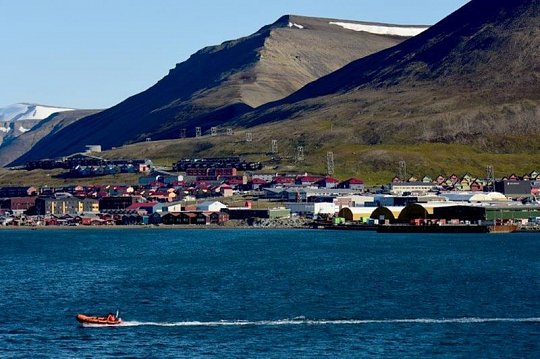 	 Стартовая точка нашего круиза – Лонгйир, административный центр Шпицбергена. Для вас забронирована ночь в отеле города (входит в стоимость путешествия).	 Почувствуйте неповторимую атмосферу Лонгйира. Издавна Шпицберген служил отправной точкой для экспедиций на Северный полюс. Посетите замечательный Музей Свальбарда. Оцените магазины и ресторанчики этого очаровательного арктического городка.День 2. (26 июня): Лонгйир, Шпицберген, посадка на судно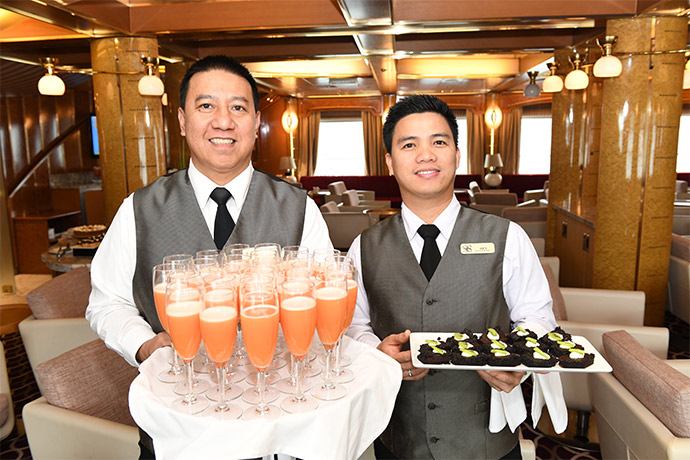 	 Во второй половине дня нас ждет посадка на экспедиционное судно «Си Спирит». Вечером мы отправляемся в путешествие, минуя живописный Ис-фьорд.День 3-11. (27 июня - 5 июля): Исследуем Шпицберген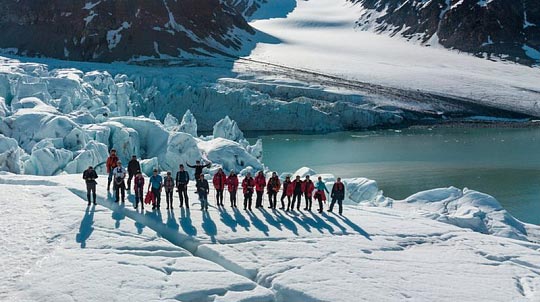 	 Добро пожаловать в высокие широты Арктики! Про Шпицберген говорят, что это «вся Арктика в миниатюре» – здесь можно увидеть сразу несколько арктических экосистем и их обитателей. Мы покажем вам самые живописные места в самое удачное время дня, когда свет идеально подходит для фотосъемки. 	 Мы увидим прибрежные скалы и гнездящихся на них арктических птиц, цветущую тундру и северных оленей, песчаные берега с колониями моржей, морской лёд и таких обитателей льда, как тюлени, киты, и, возможно, белые медведи. Специальные лодки Зодиаки довезут нас до самых живописных мест архипелага, мы будем любоваться вековыми ледниками и бесконечными полярными просторами.	 Исторические места Шпицбергена делают наше знакомство с Арктикой наиболее полным. Мы увидим заброшенные китобойные базы, старые охотничьи хижины, полярные станции, следы полярных экспедиций прошлого.	 В самом северном поселении, Ню-Олесунн, мы увидим несколько действующих полярных станций. А ещё здесь есть музей, сувенирный магазин и почта, откуда вы сможете отправить «арктический привет» друзьям.День 12. (6 июля): Лонгйир, Шпицберген, высадка с судна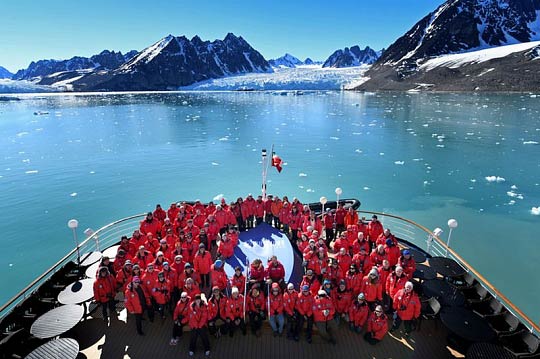 	 Наш круиз заканчивается в порту Лонгйира. После завтрака нас ждет высадка, трансфер в аэропорт и перелет в Осло.Трехместная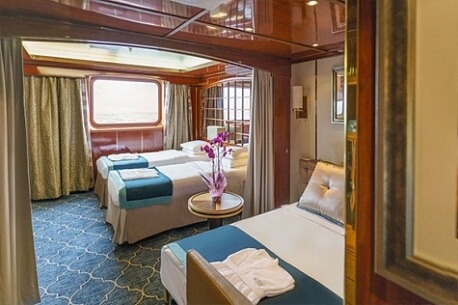 2 кровати twin или 1 кровать king-size, раскладывающаяся софа; гардероб /шкаф, ванная комната (туалет, душ), сейф, холодильник, спутниковая телефонная связь, телевизор, индивидуальный климат-контроль; окно.Cтандарт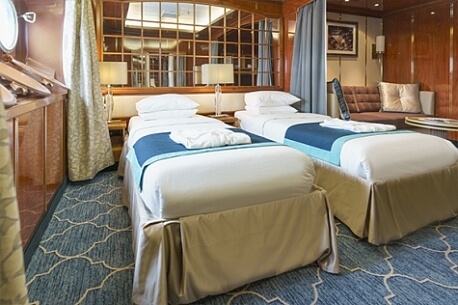 2 кровати twin или 1 кровать king-size; гардероб /шкаф, ванная комната (туалет, душ), сейф, холодильник, спутниковая телефонная связь, телевизор, индивидуальный климат-контроль; иллюминаторы.Одноместная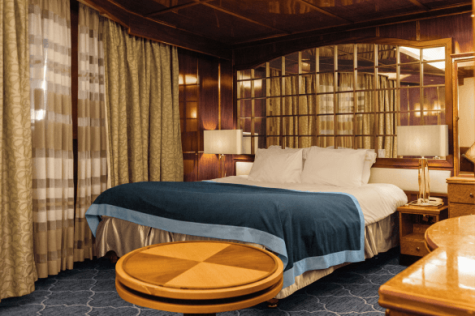 1 кровать king-size, 2 шкафа, ванная комната, сейф, холодильник, спутниковая телефонная связь, телевизор, индивидуальный климат-контроль, фен, окно (может быть закрыто во время волнения на море).Классик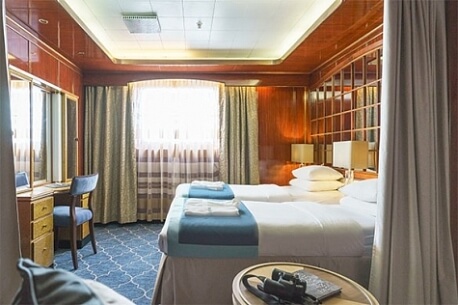 2 кровати twin или 1 кровать king-size; гардероб /шкаф, ванная комната (туалет, душ), сейф, холодильник, спутниковая телефонная связь, телевизор, индивидуальный климат-контроль; окно.Супериор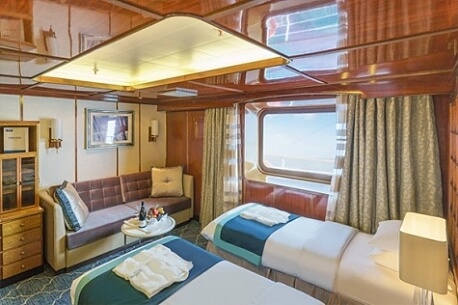 2 кровати twin или 1 кровать king-size; гардероб /шкаф, ванная комната (туалет, душ), сейф, холодильник, спутниковая телефонная связь, телевизор, индивидуальный климат-контроль; окно выходит на зону променада палубы Club Deck.Делюкс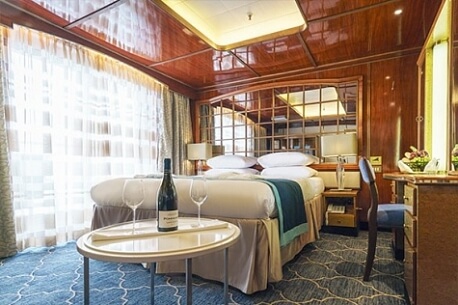 2 кровати twin или 1 кровать king-size; гардероб /шкаф, ванная комната (туалет, душ), сейф, холодильник, спутниковая телефонная связь, телевизор, индивидуальный климат-контроль; балкон, отделенный от жилой зоны скользящей стеклянной дверью.Премиум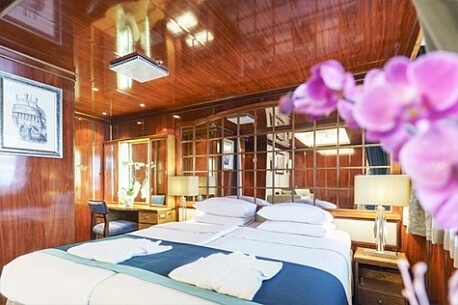 2 кровати twin или 1 кровать king-size; гардероб /шкаф, ванная комната (туалет, душ), сейф, холодильник, спутниковая телефонная связь, телевизор, индивидуальный климат-контроль; балкон, отделенный от жилой зоны скользящей стеклянной дверью.Люкс Судовладельца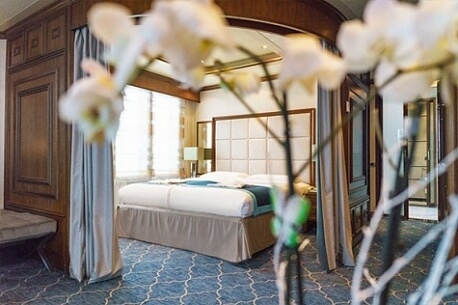 Отделенная спальная зона: кровать king-size, раскладывающаяся софа; зона гостиной; гардероб /шкаф, ванная комната (туалет, джакузи), сейф, холодильник, спутниковая телефонная связь, HD plasma TV, стереосистема BOSE, индивидуальный климат-контроль; терраса на палубе, отделенная от жилой зоны скользящей стеклянной дверью.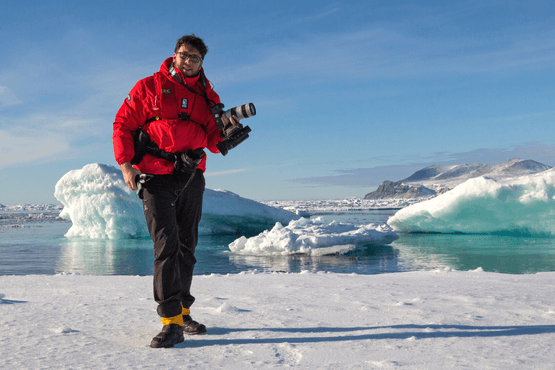 Фотография БЕСПЛАТНАЯ ОПЦИЯ	 Во всех наших круизах участвует опытный фотограф. Он всегда готов поделиться своими знаниями как на борту судна в ходе фото-презентаций и лекций, так и во время высадок.	 Если вы только начинаете знакомиться с миром фотографии — не расстраивайтесь. Участвовать в наших турах могут как продвинутые фотографы, так и новички. Вы овладеете ключевыми основами фотографии в уникальном окружении, с возможностью получить ответы на свои вопросы от лучших фотографов.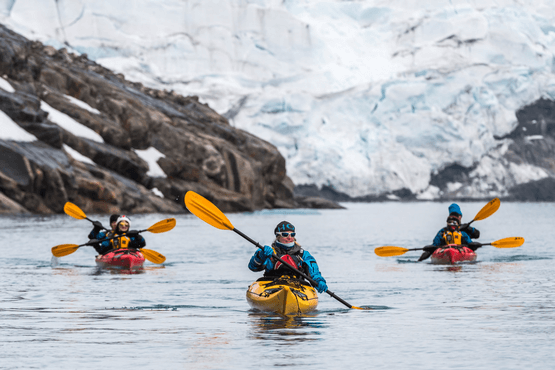 Каякинг	 СТОИМОСТЬ ОПЦИИ КАЯКИНГА:	 795 USD По словам наших каякеров, в первые же минуты они осознали, что не испытывали подобных чувств от каякинга ни в каком другом месте планеты. Кристально чистые воды несут каяк в волшебном созвучии — плеск воды, звук капель, падающих с временно бездействующих весел и треск многовековых толщ льда. Мимо вас проплывают киты и сверкающие айсберги. Грандиозность и великолепие панорамы словно уменьшают ваши собственные размеры, и именно в это мгновение вы, как никогда, сможете почувствовать себя крошечной частицей огромной Вселенной.	 Для участия в полярном каякинге необходим опыт и знание английского языка. Количество мест ограничено: 16 каякеров в Антарктике и 8 в Арктике. Поэтому данную опцию рекомендуется бронировать заранее.ТрехместнаяCтандартОдноместнаяКлассикСупериорДелюксПремиумЛюкс Судовладельца$ 8.895$ 12.295$ 18.295$ 13.095$ 13.395$ 14.995$ 16.495$ 21.095$ 7.561$ 10.451$ 15.551$ 11.131$ 10.716$ 11.996$ 13.196$ 16.876Включено в стоимостьРазмещение в отеле в Лонгйире в первый день программы (1 ночь);Групповой трансфер аэропорт - отель в 1 день программы;Размещение на судне в каюте выбранной категории;Групповые трансферы до судна в день посадки и судно – аэропорт или центр города в день высадки с судна;Питание: полный пансион на борту (кофе, чай, какао на coffee station – 24 часа);Сборы AECO и государственные пошлиныПриветственный и прощальный коктейль на борту судна;Все запланированные высадки на экспедиционных лодках Зодиак и экскурсии (зависят от погодных и ледовых условий);Информационное сопровождение круиза Экспедиционным Лидером и Экспедиционной командой;Лекции, видео, слайд-шоу и презентации экспертов по региону;Фирменная экспедиционная куртка;Резиновые сапоги для высадок на время круиза;Информационный пакет (предоставляется до начала путешествия);Электронный журнал путешествия;Все портовые сборы;Wi-Fi на борту.Не включеноАвиаперелеты;Стоимость визы (если необходимо);Персональные расходы: бар, связь, прачечная;Дополнительная опция каякинга;Чаевые стюардам и другому обслуживающему персоналу на судне (на ваше усмотрение).Топливный сбор;Страховка багажа и страховка от отмены поездки;Медицинская страховка, включающая эвакуацию и репатриацию (покрытие не менее 200 000 USD).